Faizanuddin      Faizanuddin.365247@2freemail.com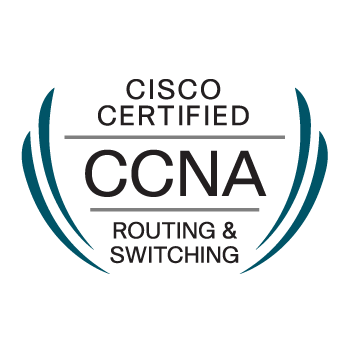 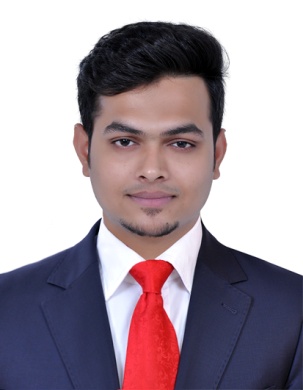                                        COMPUTER SCIENCE ENGINEERCCNA R&S (Certified)CCNA VoiceCCNP R&SEducational CredentialsCISCO Certification details:  Certification Id: CSCO13162465Bachelor’s Degree in Computer Science Engineering  -  Jawaharlal Nehru Technological University, Hyderabad, India  [2015]WORK PROFILEDesignation: Network Engineer Focus Softnet Pvt.Ltd, Hyderabad India, (Oct 2015 – Feb 2017)Responsibilities: Basic technical support at the network level: WAN and LAN connectivity, routers, firewalls, and security.Install and support LANs, WANs, network segments, Internet, and intranet systems.Install and maintain network hardware and software.Ensure network connectivity throughout a company’s LAN/WAN infrastructure is on par with technical considerations.Design and deploy networks, perform network address assignment.Assign routing protocols and routing table configuration.Assign configuration of authentication and authorization of directory services.Troubleshooting Network Related Issues.Technical Skills Set: Networking candidate possessing good knowledge about computers and networking practices; seeking a position as Networking Engineer in an established organization.Good knowledge on desktops.Sound knowledge of various operating systems and security software for desktops and mail servers.Proficient in best networking practices
Skill MatrixPersonal ProfileDate of Birth	         :            21ST Feb 1994Nationality	         :  	Indian Marital Status	         :  	SingleLanguages	         :	           English, Urdu, HindiVisa Status                :            Visit Visa valid till 15th July 2017Software ToolsC, C++, MS – office, Windows XP/ 2000/Windows 7/windows 8/windows 10. Internet Explorer, Search Engines.